St. Elizabeth’s East Gateway PavilionG8WAY DC, Washington, DCProject DetailsCompleted 2013
16,300 square feetArchitect
Davis Brody BondAgencies
DC Department of General Services
DC Historic Preservation Review Board
US Commission for Fine ArtsImages © Eric Taylor/Davis Brody BondSaint Elizabeth’s East Gateway Pavilion, G8WAY DC, is an open air structure providing a venue for casual dining, a farmers’ market and other community, cultural and arts events. It is located at the center of the District of Columbia’s Congress Heights neighborhood in Ward 8. The newly developed pavilion, the winner of a highly publicized design competition, is the first step of the implementation of the city’s master plan vision to transform the 180-acre Saint Elizabeth’s East campus into a mixed-use development. The Historic Preservation Review Board and the Commission for Fine Arts reviewed the design for approval.G8WAY DC, spread over a two-acre plot of the campus, creates an instantly iconic, visible and welcoming view into the site, particularly from the vantage points that reflect the existing and anticipated movements of people from different areas of the neighborhood. Forming a dramatic backdrop to the plaza, the main area of the pavilion is a 24-foot high space filled with modular booths convenient to where food trucks access the site and a public transportation hub is made available.Robert Silman Associates provided the structural design through structural construction administration services for the pavilion including design for retaining walls and stairs. The structure was designed to be temporary with the ability to easily disassemble with the use of precast plank supported by steel framing. A grid column supports the steel framing members, including deep plate girders necessary to allow for the large cantilevers required by the architect’s design. The structure “emerges” from grade and uses strategically placed concrete shear wall for lateral stability.Awards
2014 Architect Magazine, Annual Design Review, Bond: Honorable Mention
2014 Architizer A+ Awards, Typology Categories Special Mention | Landscape – Pavilion
2014 PCI Design Award, Best Custom Precast Solution
2014 AIA New York State Award, Institutional – Citation for Design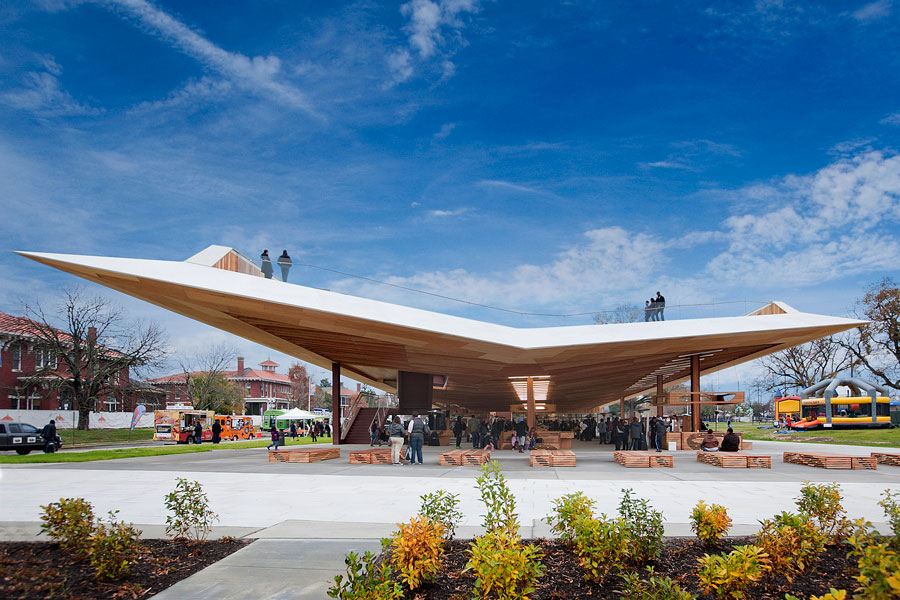 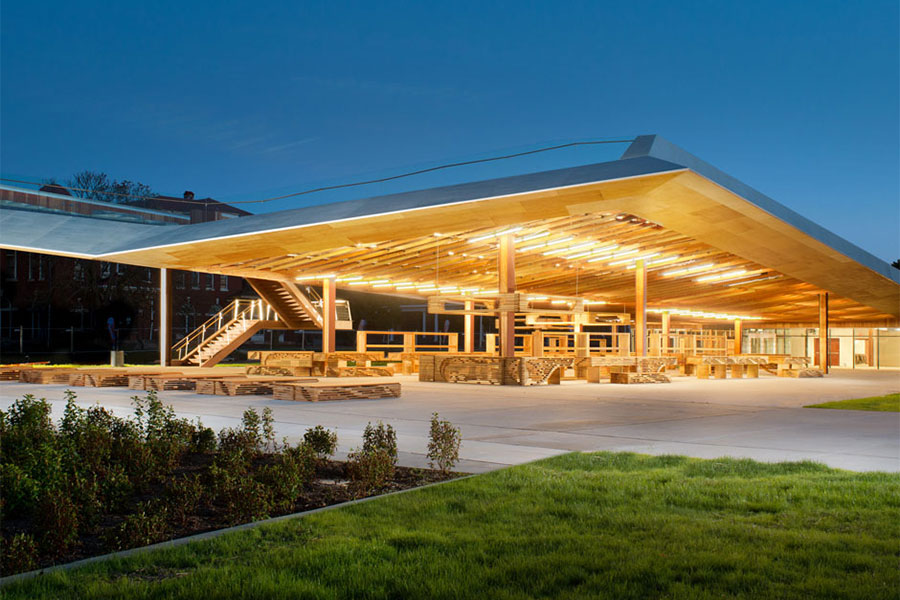 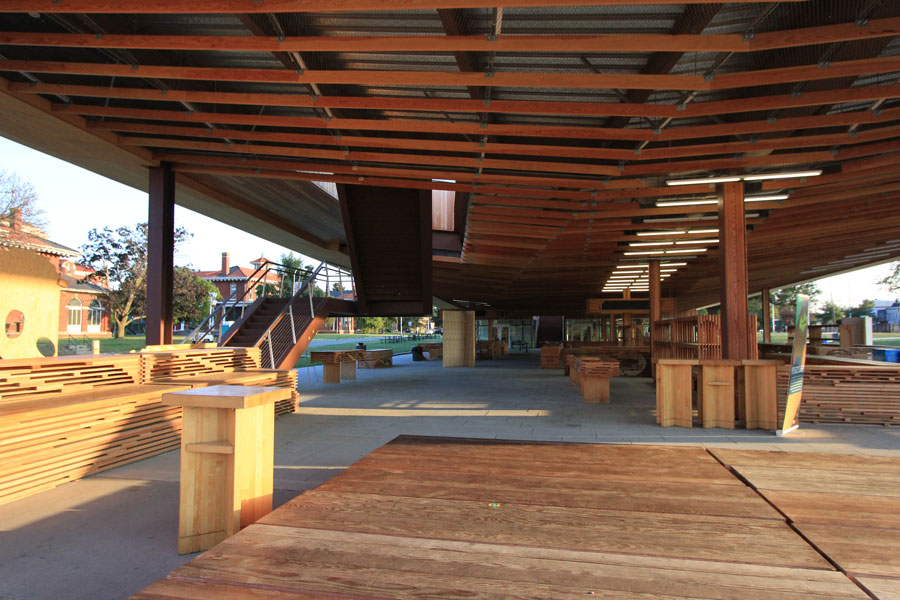 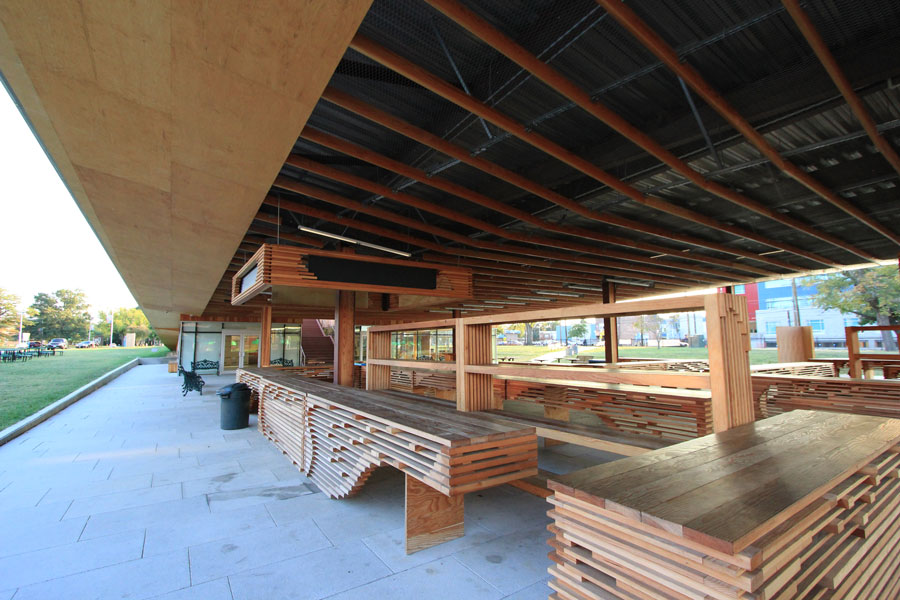 